ПроектКАБИНЕТ МИНИСТРОВ РЕСПУБЛИКИ ТАТАРСТАН ПОСТАНОВЛЕНИЕВ соответствии с Федеральным законом от 14 марта 1995 года № 33-ФЗ «Об особо охраняемых природных территориях», в целях создания устойчивой популяции стерляди и сохранения её генетического фонда на территории Республики Татарстан, Кабинет Министров Республики Татарстан ПОСТАНОВЛЯЕТ:1. Принять предложение Управления по охране и использованию объектов животного мира Республики Татарстан об образовании на территории Республики Татарстан государственного природного зоологического заказника регионального значения «Нерестилище стерляди» общей площадью 870 га. 2. Утвердить Положение о государственном природном зоологическом заказнике регионального значения «Нерестилище стерляди» в соответствии с приложением 1 и установить его границы в соответствии с приложением 2.3. Министерству лесного хозяйства Республики Татарстан представить в Кабинет Министров Республики Татарстан проект постановления Кабинета Министров Республики Татарстан о внесении соответствующих изменений в Государственный реестр особо охраняемых природных территорий Республики Татарстан.4. Установить, что финансирование государственного природного зоологического заказника регионального значения «Нерестилище стерляди» осуществляется в пределах ассигнований, предусмотренных в законе Республики Татарстан о бюджете Республики Татарстан на соответствующий финансовый год по ведомству «Управление по охране и использованию объектов животного мира Республики Татарстан».5. Контроль за исполнением настоящего постановления возложить на Управление по охране и использованию объектов животного мира Республики Татарстан.Приложение 1к постановлениюКабинета Министров Республики Татарстан от __________ 20___ г. № __Положениео государственном природном зоологическом заказнике регионального значения «Нерестилище стерляди»I. Общие положения1.1. Государственный природный зоологический заказник регионального значения «Нерестилище стерляди» (далее – заказник) является особо охраняемой природной территорией регионального значения, образованной с целью создания устойчивой популяции стерляди и сохранения её генетического фонда на территории Республики Татарстан, а также создания благоприятных условий для ее воспроизводства путем проведения комплекса охранных мероприятий.Заказник расположен на территории Мамадышского, Нижнекамского, Рыбно-Слободского и Чистопольского муниципальных районов и имеет общую площадь 870 гектаров.1.2. Заказник входит в состав природно-заповедного фонда Республики Татарстан.Территория заказника обозначается предупредительными и информационными знакам на береговой линии, в непосредственной близости от заказника.1.3. Заказник находится в ведении Управления по охране и использованию объектов животного мира Республики Татарстан (далее – Управление).Местонахождение Управления: Республика Татарстан, г. Казань, ул. Карима Тинчурина, д.29.II. Основные задачи Управления при организации деятельности заказника2.1. Основными задачами заказника являются:сохранение генетического фонда стерляди на территории Республики Татарстан;создание благоприятных условий для воспроизводства стерляди и обеспечение ее устойчивого существования.III. Функции Управления при организации деятельности заказника3.1. Управление, в соответствии с возложенными на него задачами по организации деятельности заказника осуществляет следующие основные функции:осуществляет федеральный государственный надзор в области охраны, воспроизводства и использования объектов животного мира и среды их обитания на территории заказника;обеспечивает соблюдение юридическими лицами, индивидуальными предпринимателями и гражданами установленного настоящим Положением режима особой охраны заказника;содействует проведению научно-исследовательских работ на территории заказника;предпринимает меры по профилактике административных правонарушений на территории заказника, взаимодействует в этих целях с другими природоохранными органами;вносит в государственные органы исполнительной власти предложения о введении и отмене ограничительных природоохранных мероприятий на территории заказника;представляет интересы заказника во всех органах власти, в том числе  судебных, и организациях независимо от их организационно-правовой формы;взаимодействует со средствами массовой информации по вопросам освещения результатов функциональной деятельности заказника;выполняет в рамках своей компетенции иные функции, в соответствии с законодательством Российской Федерации.IV. Права и обязанности должностных лиц Управления, осуществляющих федеральный государственный надзор в области охраны, воспроизводства и использования объектов животного мира и среды их обитания на территории заказника4.1. Должностные лица Управления, при проведении охранных и надзорных мероприятий на территории заказника в порядке, установленном законодательством Российской Федерации, в пределах своей компетенции, имеют право:запрашивать и получать на основании мотивированных письменных запросов от органов государственной власти, органов местного самоуправления, юридических лиц, индивидуальных предпринимателей и граждан информацию и документы, необходимые в ходе проведения проверки;беспрепятственно по предъявлении служебного удостоверения и копии приказа (распоряжения) руководителя (заместителя руководителя) органа государственного надзора о назначении проверки посещать и обследовать используемые юридическими лицами, индивидуальными предпринимателями и гражданами при осуществлении хозяйственной и иной деятельности территории, здания, помещения, сооружения, в том числе очистные сооружения, обследовать другие обезвреживающие устройства, средства контроля, технические и транспортные средства, оборудование и материалы, а также проводить необходимые исследования, испытания, измерения, расследования, экспертизы и другие мероприятия по контролю;выдавать юридическим лицам, индивидуальным предпринимателям и гражданам предписания об устранении выявленных нарушений обязательных требований, о проведении мероприятий по обеспечению предотвращения вреда растениям, животным, окружающей среде, безопасности государства, имуществу физических и юридических лиц, государственному или муниципальному имуществу, предотвращения возникновения чрезвычайных ситуаций природного и техногенного характера;составлять протоколы и рассматривать дела об административных правонарушениях в соответствии с Кодексом Российской Федерации об административных правонарушениях, а также принимать меры по предотвращению таких нарушений;направлять в уполномоченные органы материалы, связанные с нарушениями законодательства в области охраны окружающей среды, для решения вопросов о возбуждении уголовных дел по признакам преступлений;предъявлять в установленном законодательством Российской Федерации порядке иски о возмещении вреда, причиненного окружающей среде и ее компонентам вследствие нарушений обязательных требований;проверять у юридических лиц и граждан документы, разрешающие осуществлять пользование животным миром, находиться на особо охраняемой природной территории (акватории);производить досмотр вещей и личный досмотр задержанных лиц, остановку и досмотр транспортных средств, проверку оружия и других орудий добычи объектов животного мира, добытых объектов животного мира и полученной из них продукции, в том числе во время ее транспортировки, в местах складирования и переработки;изымать у нарушителей незаконно добытые объекты животного мира и полученную из них продукцию, оружие и другие орудия добычи объектов животного мира, в том числе транспортные средства, а также соответствующие документы с оформлением изъятия в установленном порядке;хранить и носить специальные средства и служебное оружие, а также разрешенное в качестве указанного оружия гражданское оружие самообороны и охотничье огнестрельное оружие;применять физическую силу, специальные средства, служебное оружие, а также разрешенное в качестве указанного оружия гражданское оружие самообороны и охотничье огнестрельное оружие.осуществлять иные права, предусмотренные законодательством Российской Федерации.4.2. Должностные лица Управления при проведении охранных и надзорных мероприятий на территории заказника в порядке, установленном законодательством Российской Федерации, обязаны:осуществлять сбор сведений, необходимых для ведения кадастра особо охраняемых природных территорий регионального значения;вести разъяснительную работу и пропаганду экологических знаний среди населения с целью профилактики нарушений природоохранного законодательства и режима особой охраны территории заказника;содействовать проведению научно-исследовательских работ;в случае обнаружения нарушений режима особой охраны заказника и отсутствия возможности их пресечения собственными силами незамедлительно извещать об этом руководство Управления и правоохранительные органы;представлять вышестоящему должностному лицу отчетную документацию о служебной деятельности и информацию о выявленных нарушениях;содержать в исправном состоянии и обеспечивать сохранность вверенного имущества, служебных и иных строений, транспорта, средств связи и других материальных ценностей, включая принятое на временное хранение имущество, изъятое у нарушителей.V. Режим особой охраны заказника5.1. На территории заказника запрещается без согласования с Управлением:строительство промышленных объектов и коммуникаций;сбор зоологических, ботанических и минералогических коллекций и палеонтологических объектов;осуществление геологоразведочных работ, разработка полезных ископаемых, нерудных материалов и взрывные работы.5.2. На территории заказника полностью запрещено:промышленное и любительское рыболовство;5.3. На территории заказника допускаются следующие виды деятельности:рыболовство в научно-исследовательских и контрольных целях; судоходство в границах судового хода;содержание внутренних водных путей;расчистка русла реки.5.4. Граждане имеют право находиться на территории заказника.5.5. Юридические лица, индивидуальные предприниматели и граждане  обязаны соблюдать установленный режим особой охраны и несут за его нарушение административную, уголовную и иную ответственность в соответствии с законодательством Российской Федерации.Приложение 2 к постановлению Кабинета Министров Республики Татарстан от «__» ______ 20_ г. № __Карта-схема и описание границ государственного природного зоологического заказника регионального значения «Нерестилище стерляди»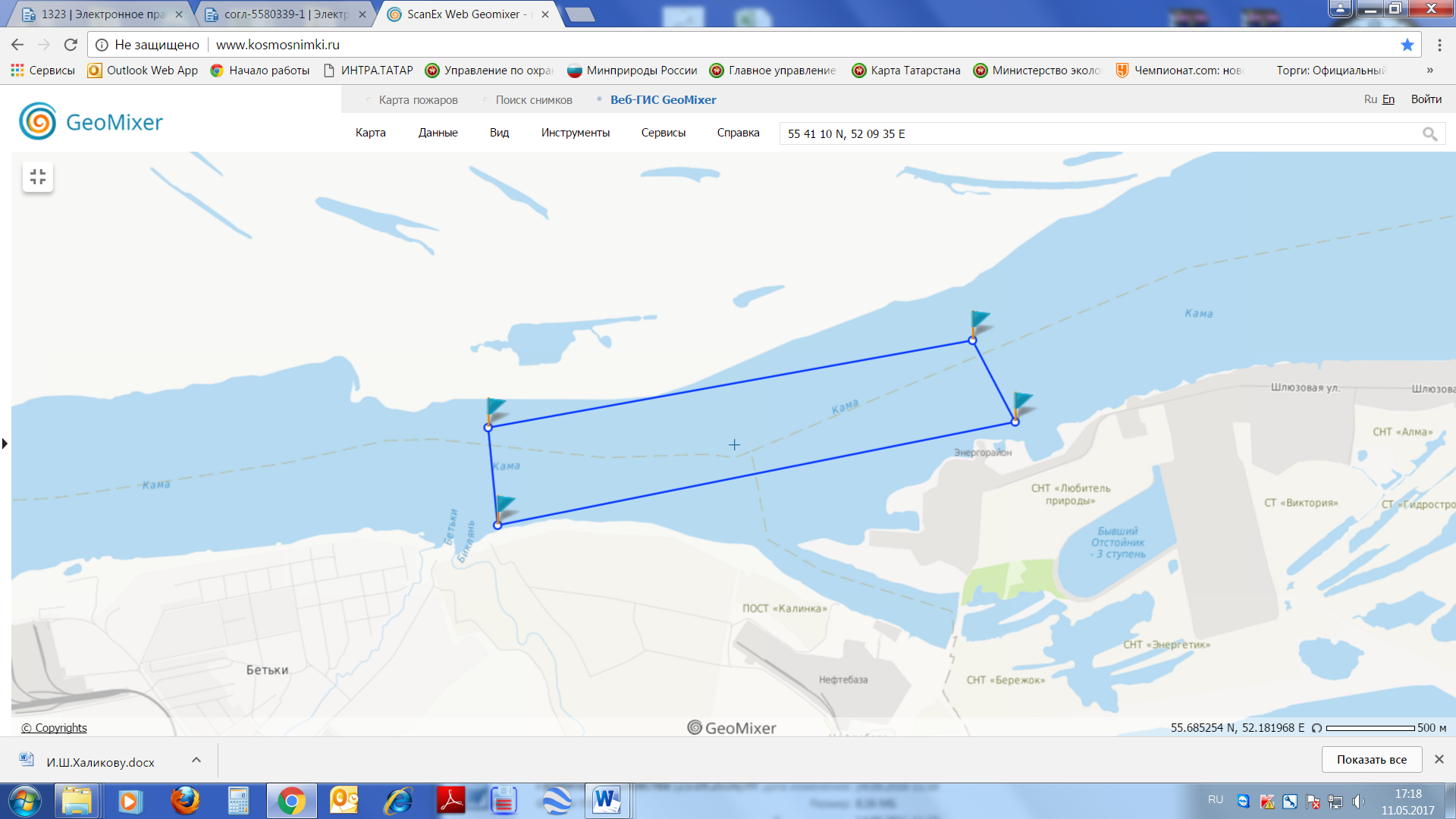 «Запретная зона Нижнекамской ГЭС»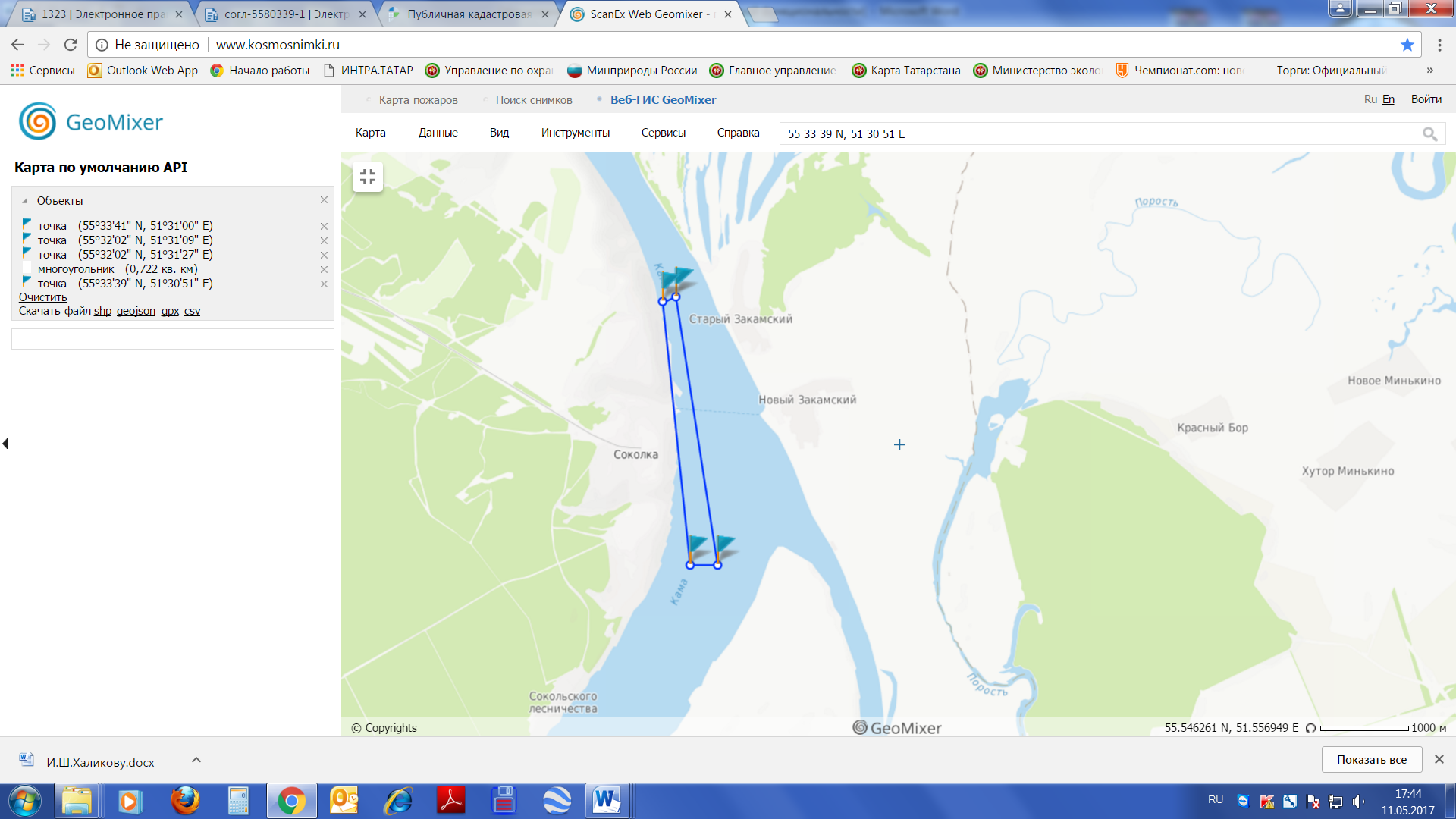 «Сокольское»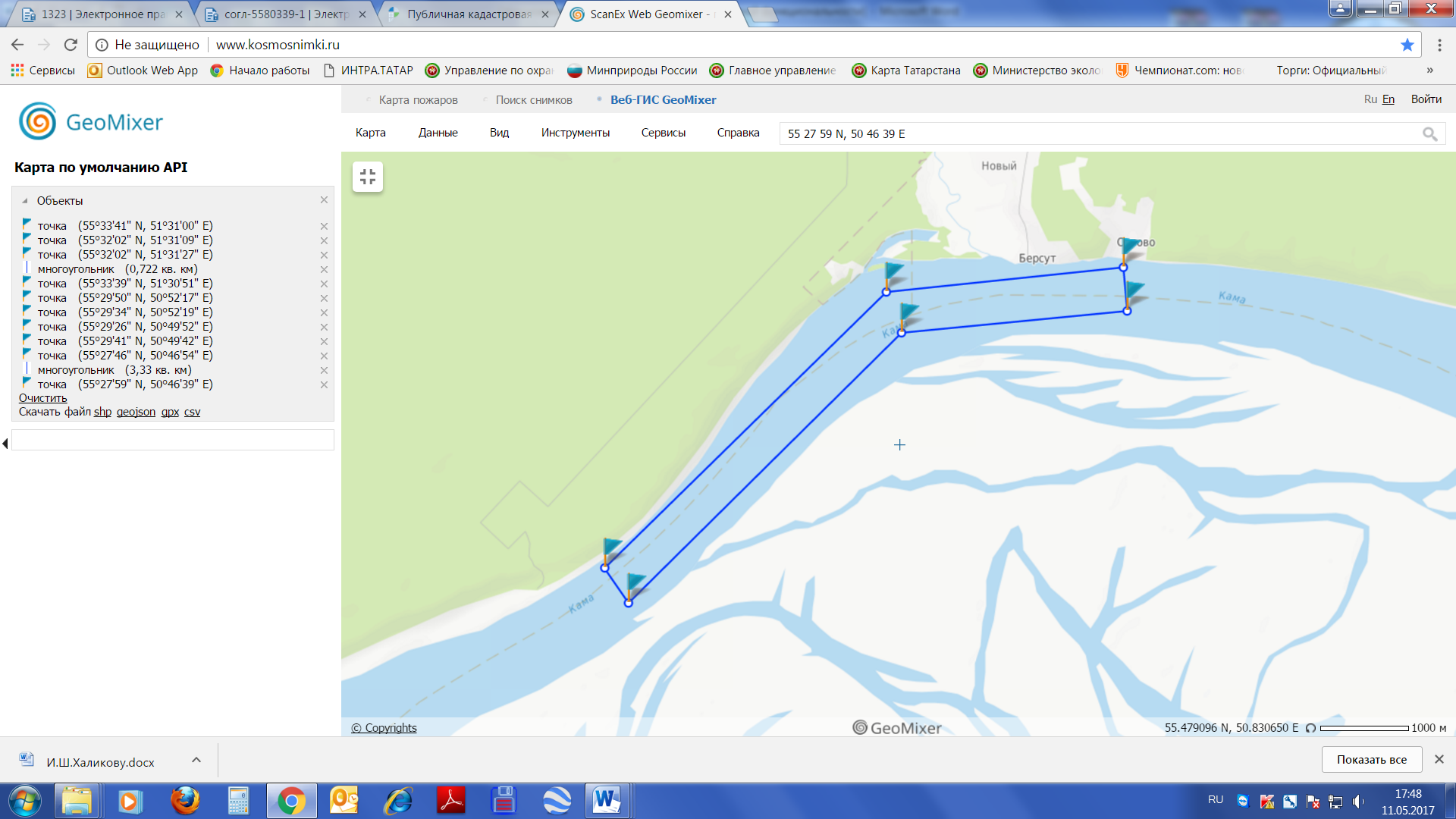 «Муратовское»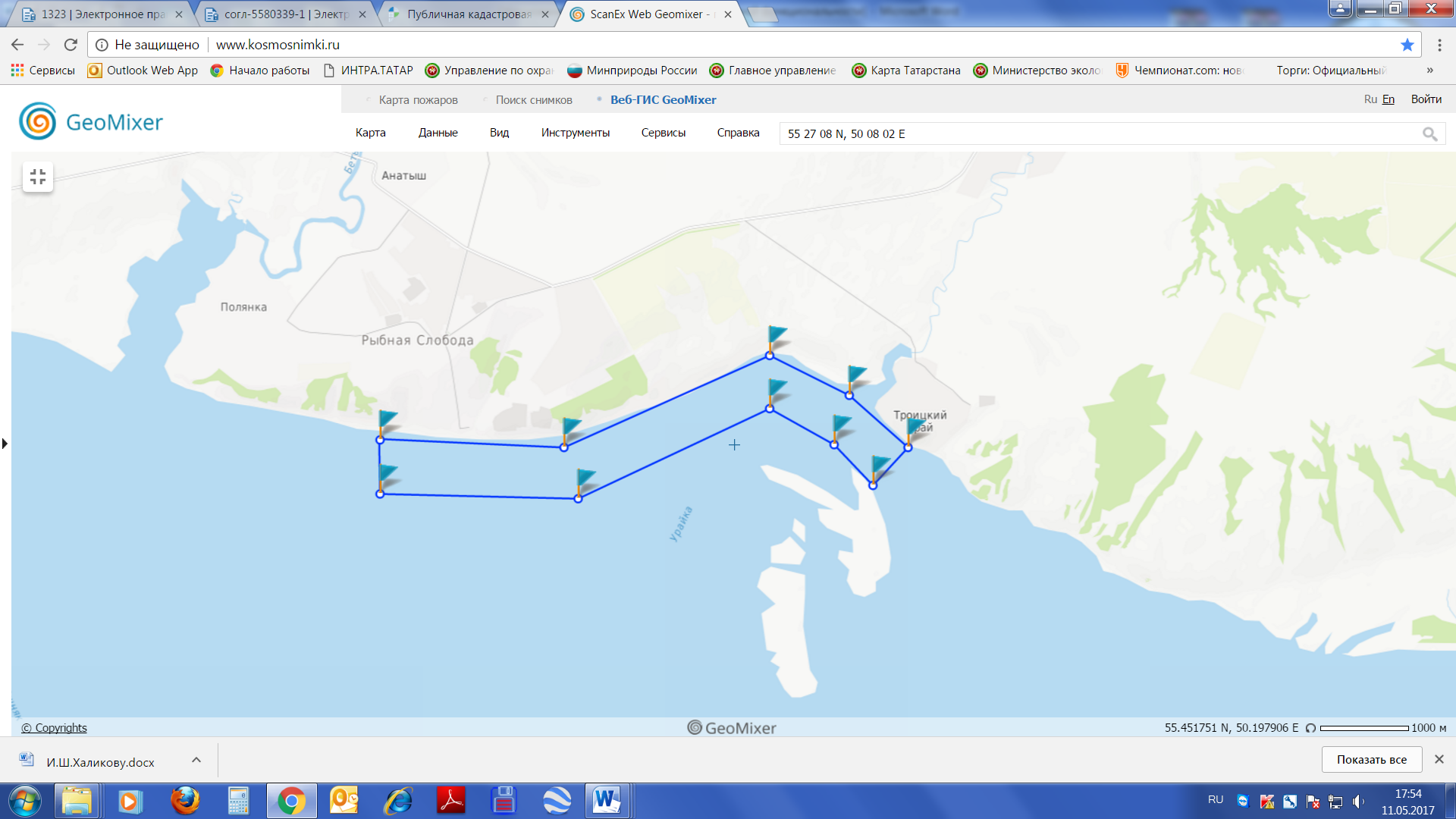 «Тройурайское»Перечень нерестовых участков, вошедших в заказник (согласно Приложению N 6 к Правилам рыболовства для Волжско-Каспийского рыбохозяйственного бассейна, утв. Приказом Министерства сельского хозяйства РФ от 18 ноября 2014 г. N 453 "Об утверждении правил рыболовства для Волжско-Каспийского рыбохозяйственного бассейна")ПОЯСНИТЕЛЬНАЯ ЗАПИСКАк проекту постановления Кабинета Министров Республики Татарстан «Об организации на территории Республики Татарстан государственного природного зоологического заказника регионального значения «Нерестилище стерляди»Данный проект постановления Кабинета Министров Республики Татарстан разработан в соответствии со статьёй 22 Федерального закона от 24 марта 1995 года № 33-ФЗ «Об особо охраняемых природных территориях» в целях создания устойчивой популяции стерляди на территории Республики Татарстан.В соответствии с федеральным законом «Об особо охраняемых территориях» заказниками являются участки суши или водных акваторий имеющих особое значение для сохранения или восстановления природных комплексов или их компонентов и для поддержания экологического баланса. В большинстве случаев заказники создаются как многоцелевые объекты, охранные функции которых распространяются на редких и исчезающих видов млекопитающих, птиц, растений. Т.е. государственные природные заказники – территории, имеющие особое значение для сохранения или восстановления природных комплексов и их компонентов и поддержания экологического баланса, в рамках которого максимально эффективно реализуется задача сохранения природной среды обитания всех компонентов биологического разнообразия с целью сохранения единого ландшафтного комплекса как среды обитания объектов животного мира, сохранения и восстановления популяций охотничьих животных, мониторинга их состояния. При этом режим подразумевает под собой введение отдельных мер ограничительного характера.Необходимость организации заказника «Нерестилище стерляди» возникла в результате сокращения численности стерляди и мест, пригодных для нерестилищ данного вида на территории Республики Татарстан.Стерлядь, считавшаяся еще не так давно многочисленной и являвшаяся одним из основных промысловых видов, как в самой Волге, так и в крупных ее притоках в прошлом, занесена в Красную книгу Республики Татарстан. Решение об особой охране стерляди принято на заседании постоянно действующей Комиссии по ведению Красной книги Республики Татарстан.После создания каскада волжских водохранилищ, в том числе и Куйбышевского, значительно изменились условия существования многих видов рыб, в том числе  и стерляди, так как выпала часть естественных нерестилищ и иной стала кормовая база. В начале существования водохранилища стерлядь увеличила темп роста, благодаря массовому развитию кормовых организмов, в первую очередь личинок хирономид. Кроме того, эти годы оказались для нее и высокоурожайными, в результате чего до середины 80-ых годов наблюдалась определенная стабилизация состояния ее запасов, рост и воспроизводство. В дальнейшем, пополнение запасов ее замедлились в силу относительной малочисленности.Сегодня стерлядь практически полностью выпала из состава ихтиофауны Верхней Волги, включая Горьковское водохранилище. Небольшие запасы ее сохранились в Чебоксарском, Саратовском и Волгоградском водохранилищах, и наиболее значительные отмечаются лишь в Куйбышевском, где общая численность рыб в 2014-2015 гг. составила около 2890 тыс. особей. В современных условиях основу популяции волжской стерляди составляют рыбы Куйбышевского водохранилища, а по величине своих запасов водохранилище является базовым для всей Волги, и в принципе, определяет состояние популяции волжской стерляди в целом. Однако общая тенденция сокращения запасов стерляди в Куйбышевском водохранилище продолжается как в верхней части водохранилища, на сохранившихся частично нерестилищах, так и в средней.     Таким образом, учитывая столь быстрое падение запасов стерляди, сохранение вида и тем более увеличение ее численности до промысловых размеров, имеет важное природоохранное значение, для существующего биоразнообразия и рыбохозяйственного  использования.от ____________ 20___№ ______Об организации на территории Республики Татарстан государственного природного зоологического заказника регионального значения «Нерестилище стерляди»Премьер-министр 
Республики ТатарстанА.В. ПесошинНаименование нерестового участкаМесто расположенияНерестилище стерляди "Запретная зона Нижнекамской ГЭС"Запретная зона нижнего бьефа плотины Нижнекамской ГЭС, от плотины вниз по течению реки Камы протяженностью 3000 м, шириной 553,3 м, общей площадью 160 га. Расположено в следующих географических координатах:55°41'10" с.ш. - 52°09'35" в.д.55°41'26" с.ш. - 52°12'13" в.д.55°41'11" с.ш. - 52°12'27" в.д.55°40'52" с.ш. - 52°09'38" в.д.Нерестилищестерляди"Сокольское"Камский плес Куйбышевского водохранилища в районе населенного пункта Соколки, протяженностью 3000 м, шириной 333,3 м, общей площадью 100 га. Расположено в следующих географических координатах:55°33'39" с.ш. - 51°30'51" в.д.55°33'41" с.ш. - 51°31'00" в.д.55°32'02" с.ш. - 51°31'09" в.д.55°32'02" с.ш. - 51°31'27" в.д.Нерестилищестерляди"Муратовское"Камский плес Куйбышевского водохранилища отнаселенного пункта Берсут, вниз по течению реки Камадо урочища Черепашье, протяженностью 7000 м,шириной 500 м, общей площадью 350 га. Расположено вследующих географических координатах:55°29'50" с.ш. - 50°52'17" в.д.55°29'34" с.ш. - 50°52'19" в.д.55°29'26" с.ш. - 50°49'52" в.д.55°29'41" с.ш. - 50°49'42" в.д.55°27'46" с.ш. - 50°46'54" в.д.55°27'59" с.ш. - 50°46'39" в.д.Нерестилищестерляди "Тройурайское"Камский плес Куйбышевского водохранилища отнаселенного пункта Троицкий Урай, вниз по течениюреки Кама до пгт. Рыбная Слобода, протяженностью6500 м, шириной 600 м, общей площадью 260 га.Расположено в следующих географических координатах:55°27'05" с.ш. - 50°13'46" в.д.55°26'51" с.ш. - 50°13'23" в.д.55°27'39" с.ш. - 50°12'16" в.д.55°27'19,6" с.ш. - 50°12'16" в.д.55°27'24,3" с.ш. - 50°13'08" в.д.55°27'06" с.ш. - 50°12'58" в.д.55°27'5" с.ш. - 50°10'02" в.д.55°26'46" с.ш. - 50°10'11" в.д.55°27'08" с.ш. - 50°08'02" в.д.55°26'48" с.ш. - 50°08'02" в.д.